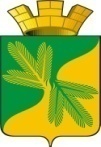 Ханты - Мансийский автономный округ – ЮграСоветский  районСОВЕТ   ДЕПУТАТОВГОРОДСКОГО ПОСЕЛЕНИЯ ТАЁЖНЫЙР Е Ш Е Н И Е 19 октября 2023 года								                   № 7О внесении изменений в решение Совета депутатов городского поселения Таежный от 15.08.2023 № 242 «Об утверждении перечней индикаторов риска нарушения обязательных требований при осуществлении муниципального контроля на территории городского поселения Таежный»В соответствии с Федеральным законом от 31 июля 2020 года № 248-ФЗ «О государственном контроле (надзоре) и муниципальном контроле в Российской Федерации», приказом Министерства строительства и жилищно-коммунального хозяйства РФ от 23 декабря 2021 г. N 990/пр "Об утверждении типовых индикаторов риска нарушения обязательных требований, используемых при осуществлении государственного жилищного надзора и муниципального жилищного контроля",  Уставом городского поселения Таежный:СОВЕТ ДЕПУТАТОВ ГОРОДСКОГО ПОСЕЛЕНИЯ ТАЕЖНЫЙ РЕШИЛ:1. Внести в решение Совета депутатов городского поселения Таежный от 15.08.2023 № 242 «Об утверждении перечней индикаторов риска нарушения обязательных требований при осуществлении муниципального контроля на территории городского поселения Таежный» изменений, дополнив пунктом подпунктом 3.2 следующего содержания:«3.2. Трехкратный и более рост количества обращений за единицу времени (месяц, квартал) в сравнении с предшествующим аналогичным периодом и (или) с аналогичным периодом предшествующего календарного года, поступивших в адрес органа муниципального жилищного контроля от граждан (поступивших способом, позволяющим установить личность обратившегося гражданина) или организаций, являющихся собственниками помещений в многоквартирном доме, граждан, являющихся пользователями помещений в многоквартирном доме, информации от органов государственной власти, органов местного самоуправления, из средств массовой информации, информационно-телекоммуникационной сети "Интернет", государственных информационных систем о фактах нарушений контролируемыми лицами обязательных требований , установленных частью 1 статьи 20 Жилищного кодекса Российской Федерации.». 2. Настоящее решение вступает в силу в порядке, установленном Уставом городского поселения Таежный.Председатель Совета депутатов городского поселения Таёжный 				                      Л.Ю. Халилова                                                                      Глава городского поселения Таёжный		                               А.Р. Аширов